Информация о проведении в МБОУ «Эрпелинская СОШ им.Апашева М.Д.»  мероприятий к 100-летию автономии ДАССРВ соответствии с планом мероприятий, посвященных 100-летию автономии ДАССР в МБОУ «Эрпелинская СОШ им.Апашева М.Д.» были проведены:С 18.01.2021 г. по 30.01.2021 г. со  2 по 11 классах прошли тематические классные часы;тотальный диктант среди учащихся на тему «Моя малая Родина»;урок мужества в 6 а классе, посвященный известным революционерам-дагестанцам провела учитель истории Сайпуллаева М.Б.;открытый урок в 7 б классе провел учитель истории Хайбуллаев Х.Х.;в фойе школы и в школьной библиотеке организовали выставку книг, подготовили тематические стенды;21 января ст.вожатая Микаилова Л.Д. провела с учащимися флешмоб «С днем рождения, мой Дагестан!». Классные часы и другие мероприятия, посвященные этой теме, будут продолжены  до май месяца 2021г.Во время мероприятий ученики читали стихи и пели песни посвященные Дагестану, рассказывали о культуре и традициях республики, также проводилась выставка предметов старины народов Дагестана. Целью проведения данных мероприятий являются - привить детям чувство любви к Родине, к родному краю, ознакомить учащихся с историей становления республики и развитие у подрастающего поколения чувство патриотизма и гордости за свою малую родину.Зам. по ВР 					 Хайбуллаев Х.Х.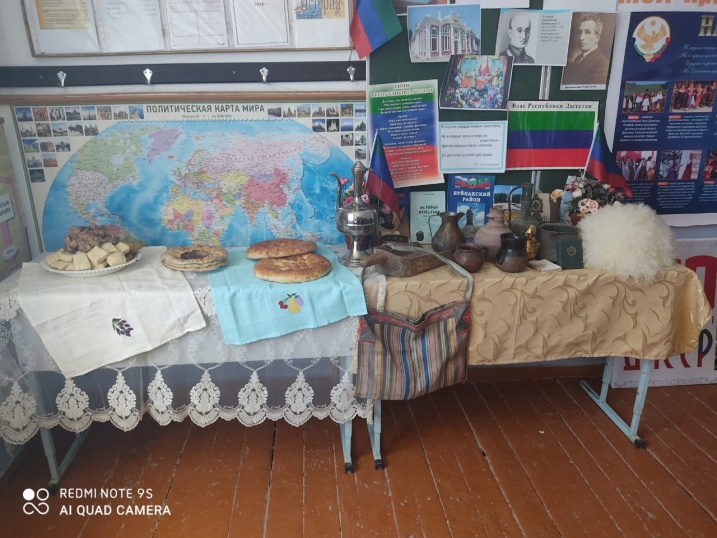 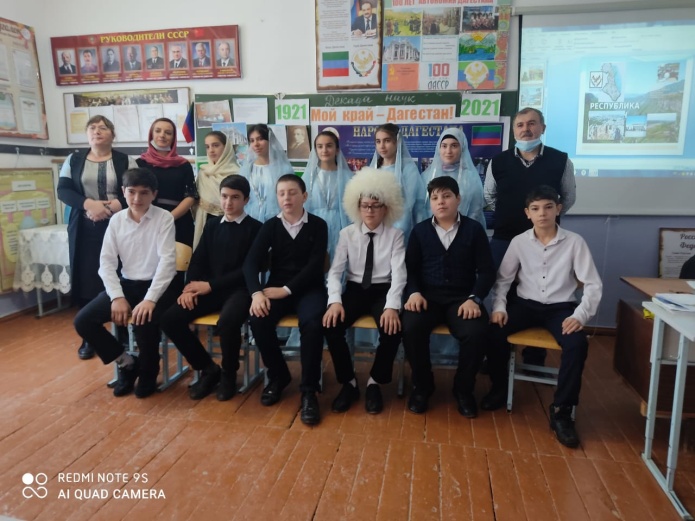 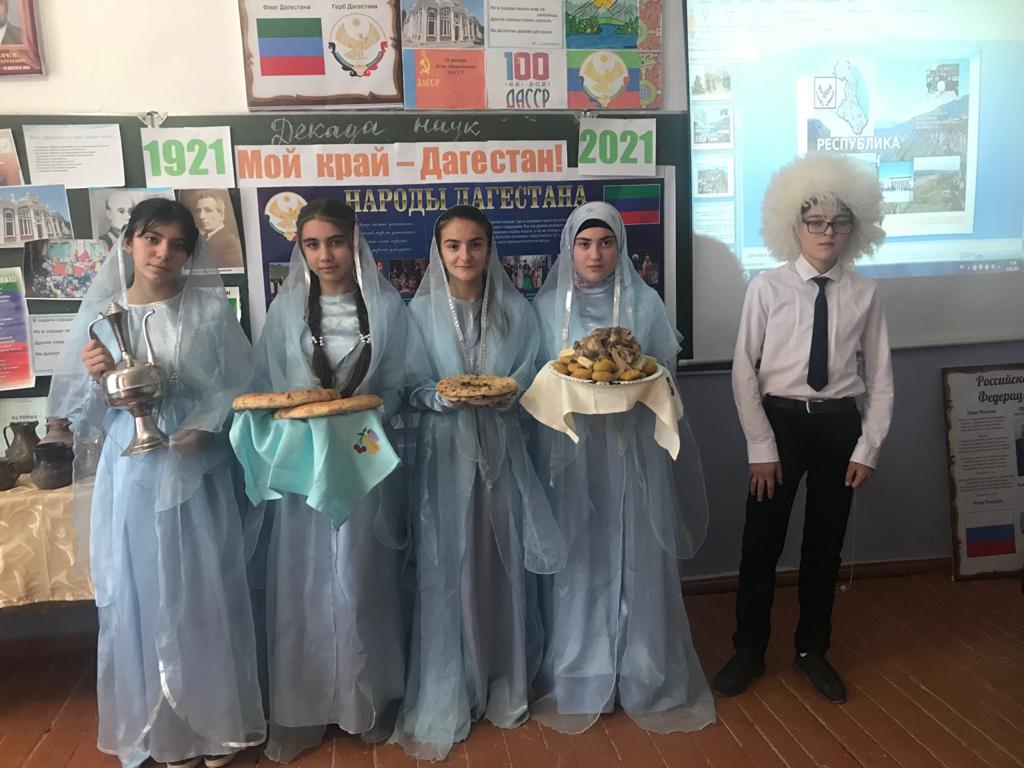 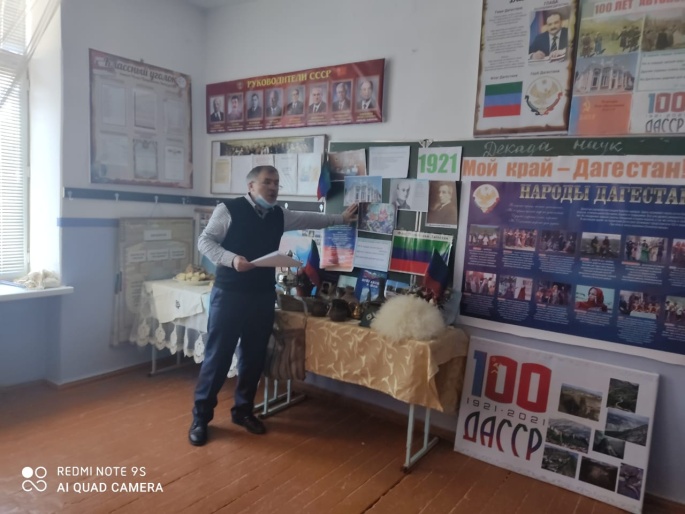 Открытый урок в 7 «б» классе (Хайбуллаев Х.Х.)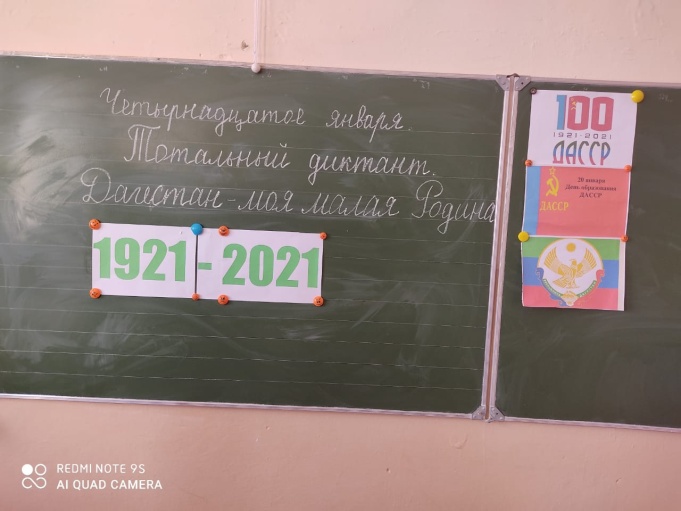 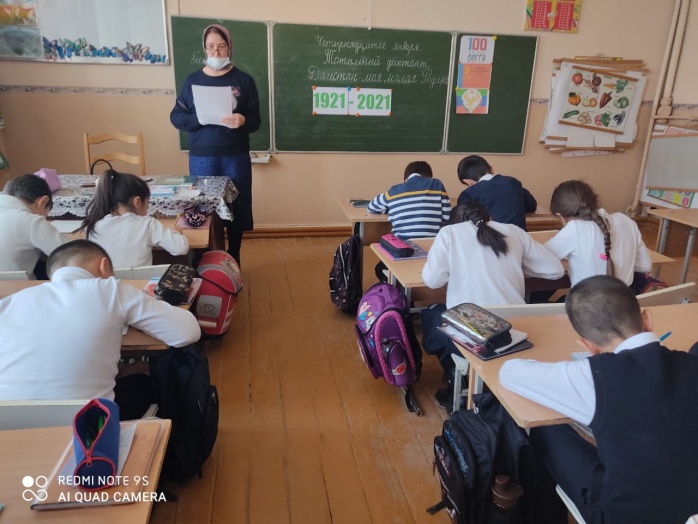 Тотальный диктант в начальных классах.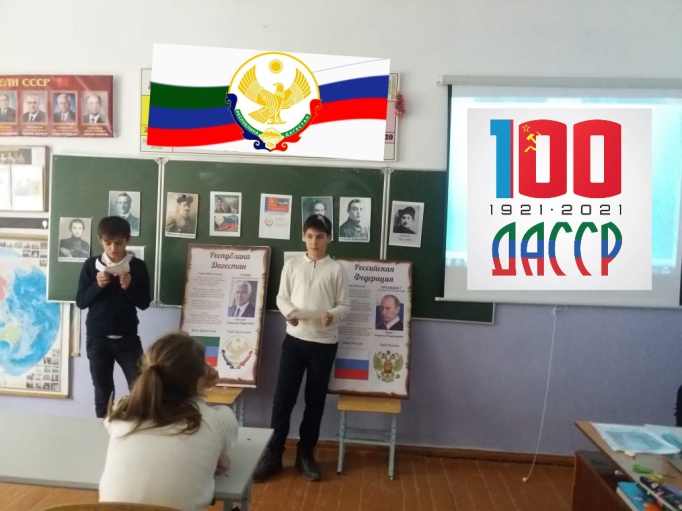 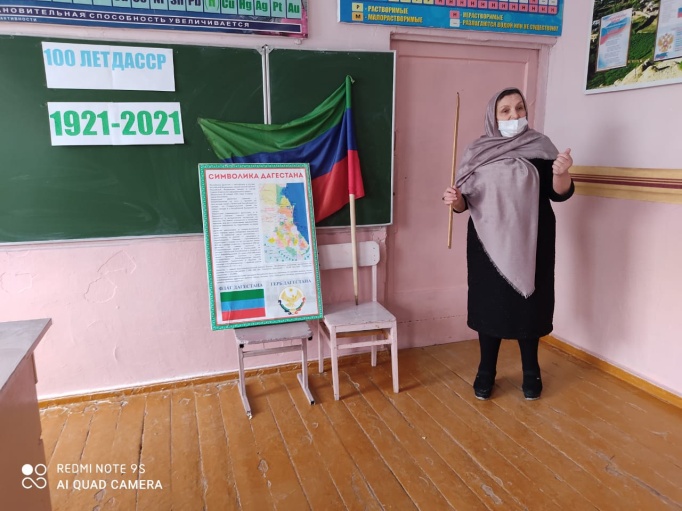 Кл.час в 10 классе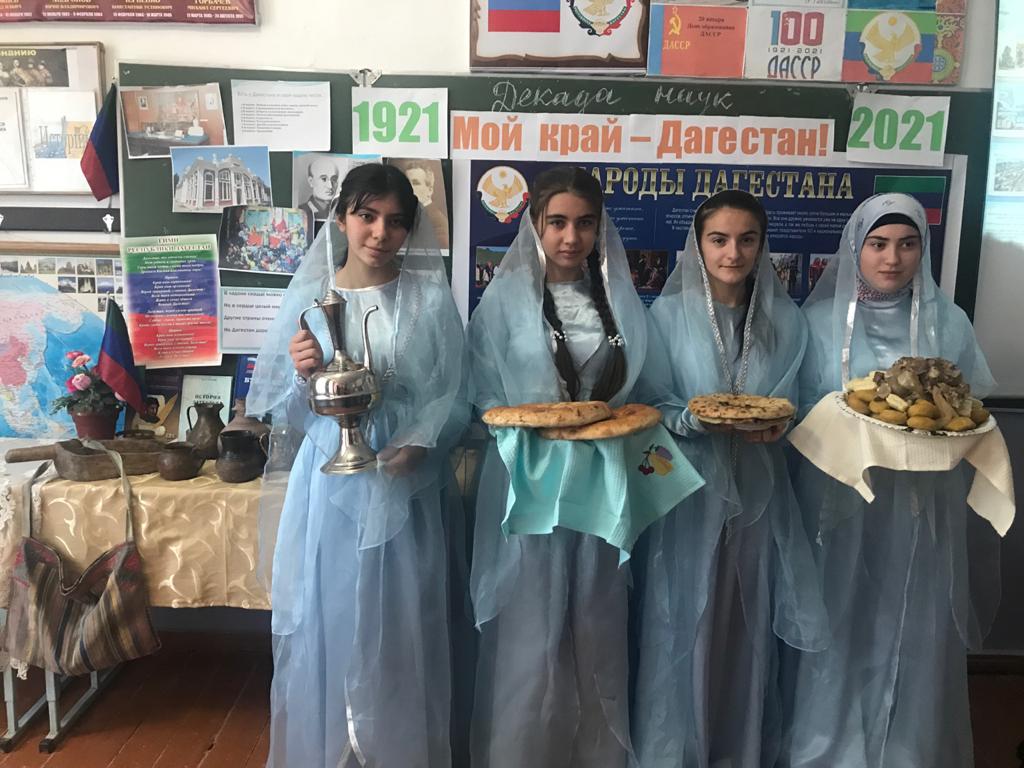 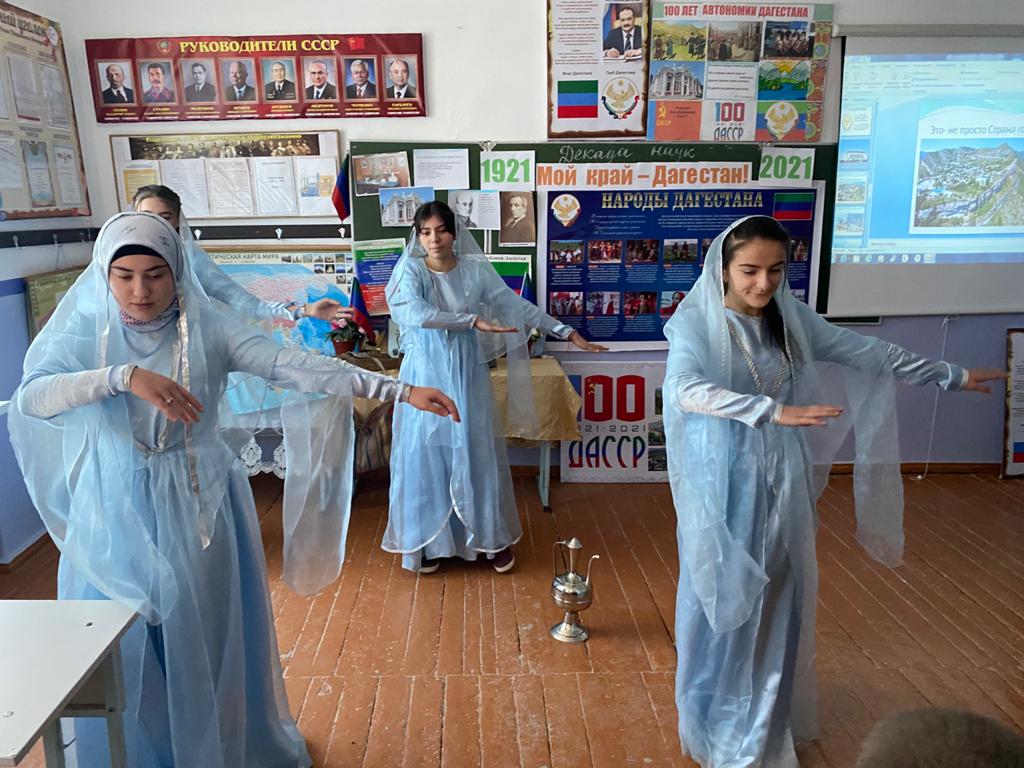 Флешмоб «С днем рождения, мой Дагестан!»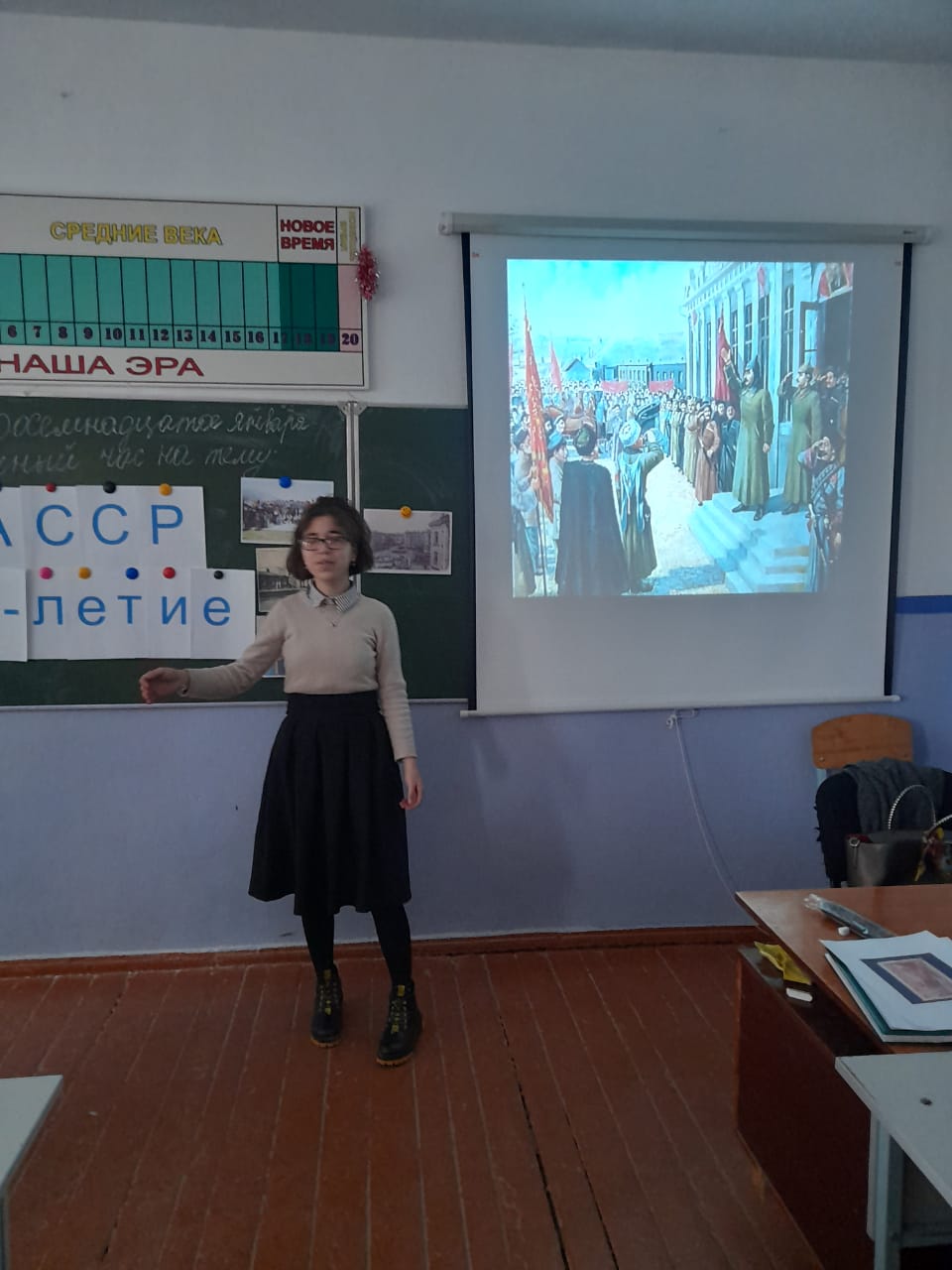 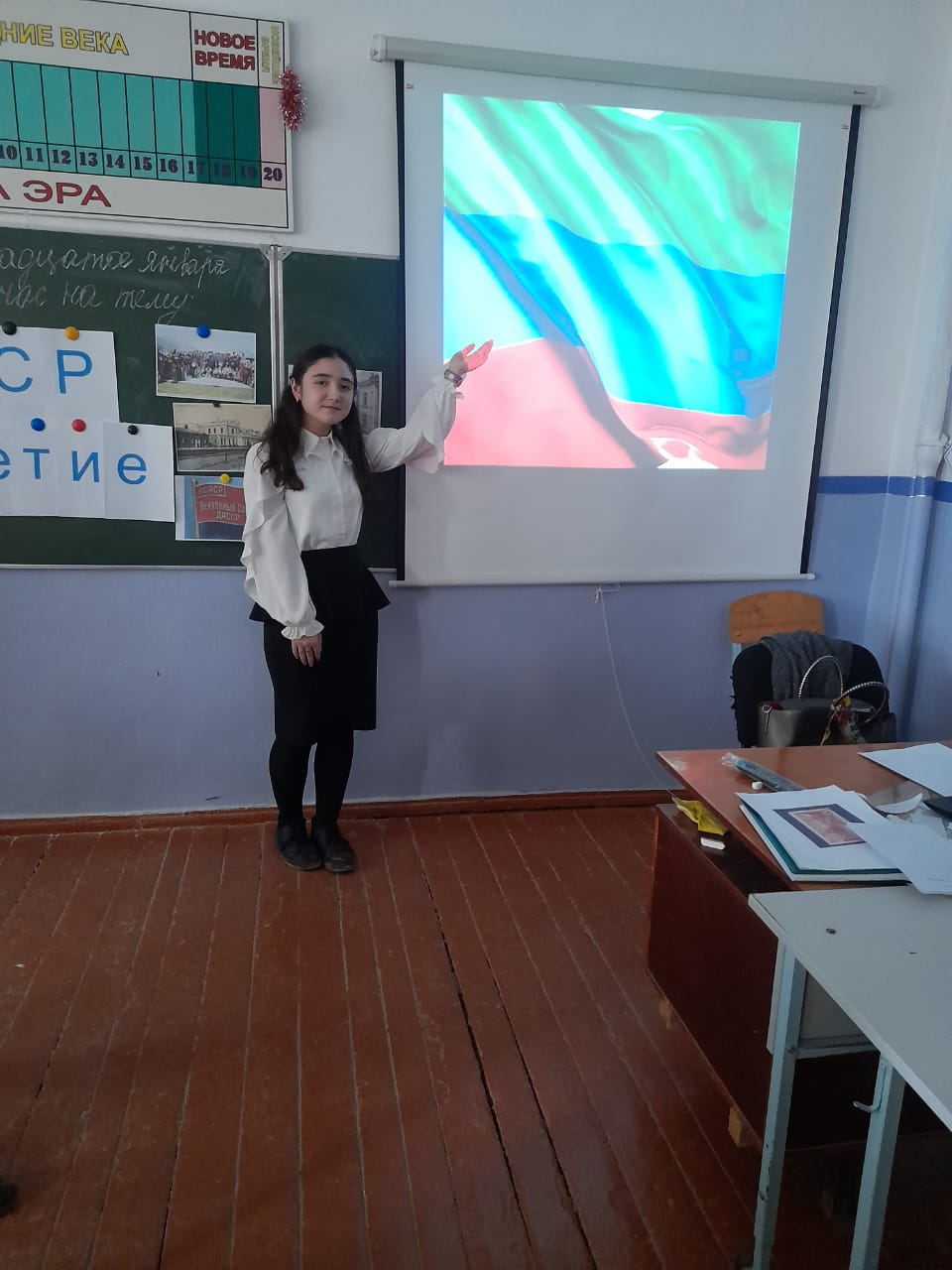 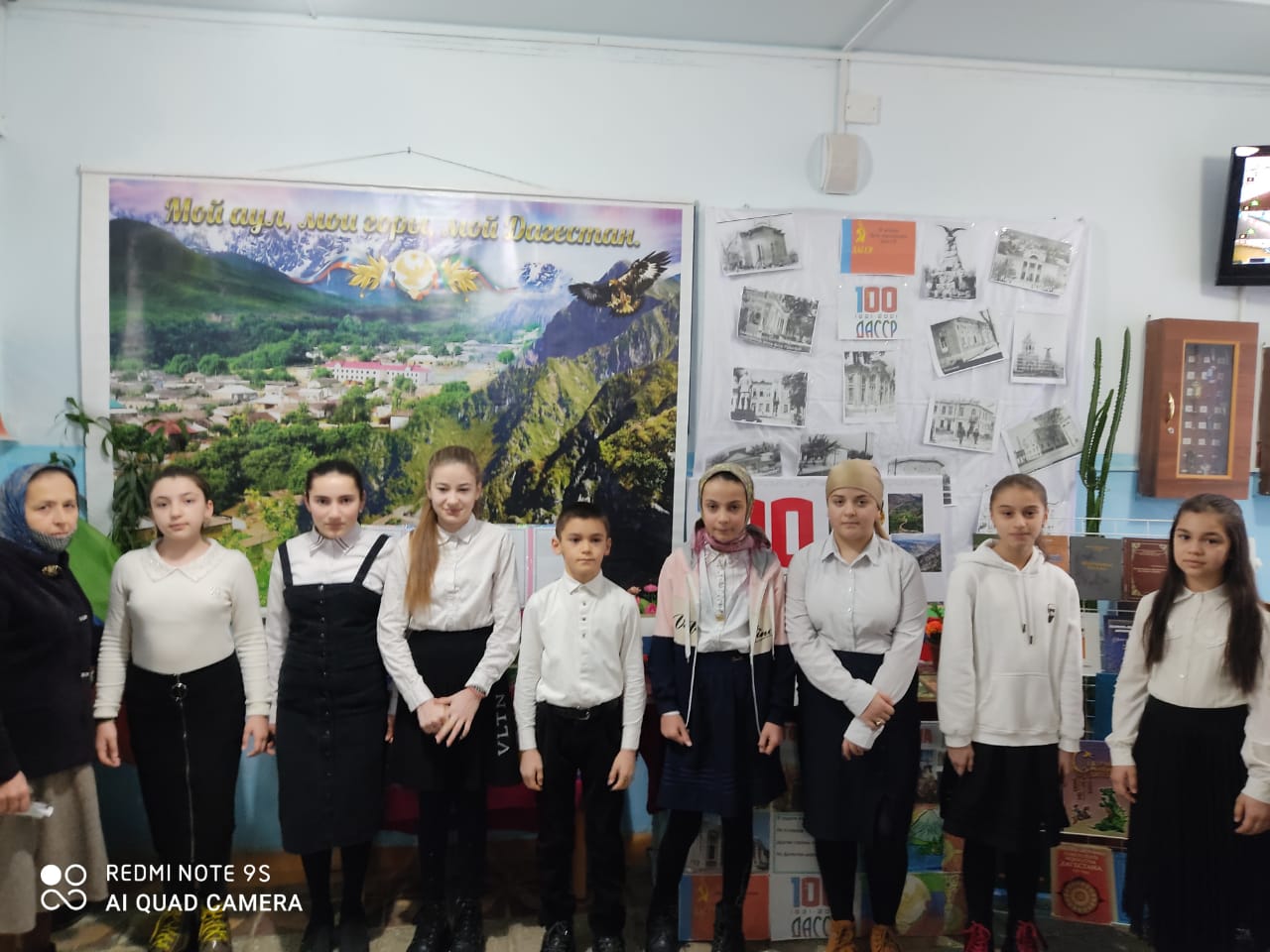 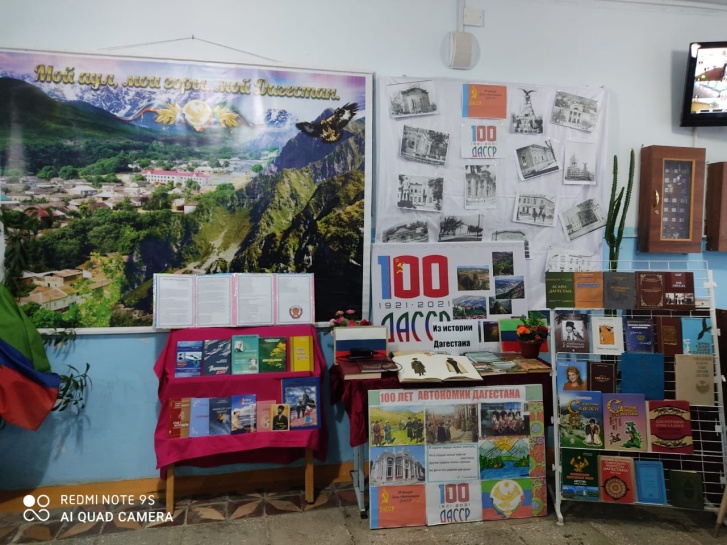 Выставка книг и стендов